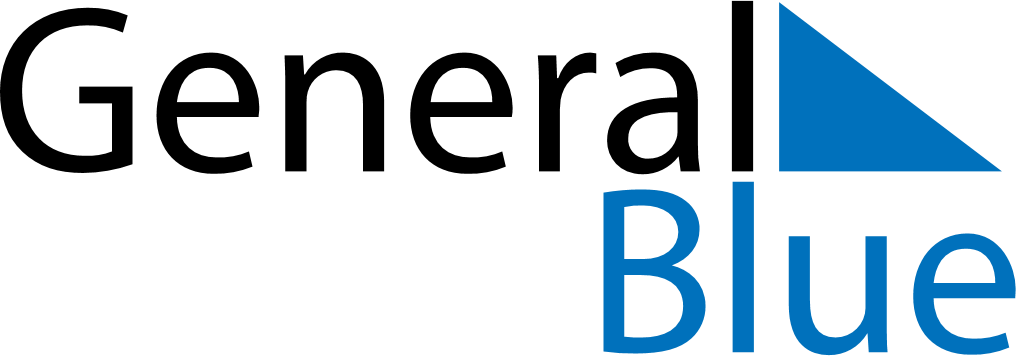 November 2023November 2023November 2023November 2023Antigua and BarbudaAntigua and BarbudaAntigua and BarbudaSundayMondayTuesdayWednesdayThursdayFridayFridaySaturday12334Independence Day56789101011121314151617171819202122232424252627282930